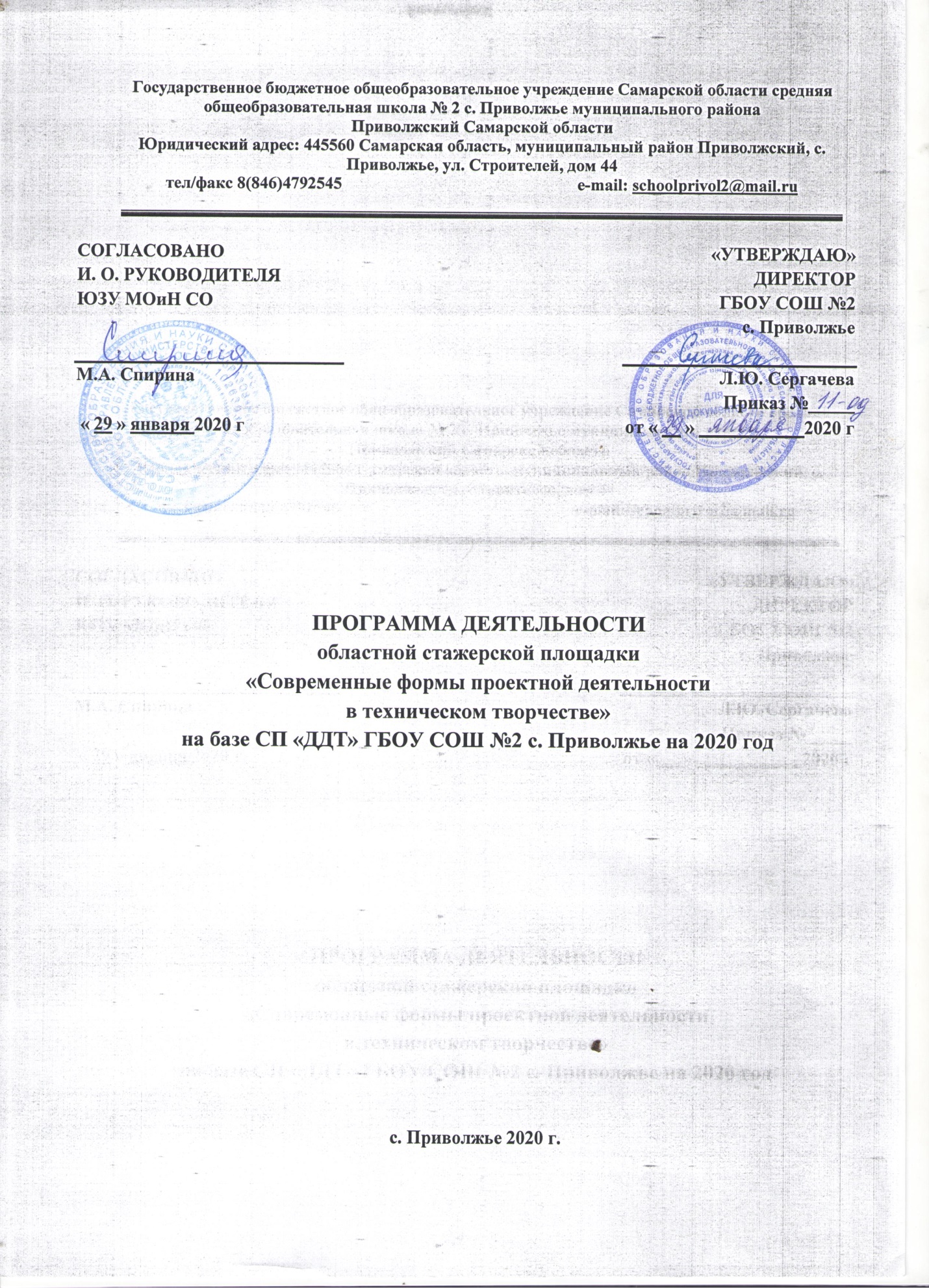 НОРМАТИВНО-ПРАВОВАЯ БАЗАПриказ Министерства просвещения РФ от 03.09.2019 № 467 «Об утверждении целевой модели развития региональных систем дополнительного образования детей».Приказ Министерства просвещения РФ от 9 ноября 2018 г. № 196 «Об утверждении Порядка организации и осуществления образовательной деятельности по дополнительным общеобразовательным программам».Постановление Правительства Самарской области от 29.10.2018 №616 «О реализации в Самарской области в 2019 году мероприятий по формированию современных управленческих и организационно-экономических механизмов в системе дополнительного образования детей, в том числе по внедрению целевой модели развития региональных систем дополнительного образования детей в рамках федерального проекта «Успех каждого ребенка» национального проекта «Образование».Распоряжение Министерства образования и науки Самарской области от 25.12.2019 г. №1160-р «О создании областных стажерских площадок в системе дополнительного образования детей Самарской области в 2020 году».Устав ГБОУ СОШ №2 с. Приволжье, Положение о структурном подразделении «Дом детского творчества» и локальные акты, регулирующие деятельность учреждения.ЦЕЛИ И ЗАДАЧИЦель: транслирование и обмен опытом работы по проектному творчеству в технической направленности.   Задачи:определить принципы формирования среды для реализации проектов обучающихся в научно-технической сфере;содействовать привлечению кадров и развитию профессиональной компетентности педагогов и специалистов в области технического творчества;способствовать развитию проектной деятельности в техническом творчестве;наладить сотрудничество с возможными партнерами;поделиться опытом практической деятельности работы по проектам в техническом творчестве;совершенствовать содержание, организационные формы, методы и технологии дополнительного образования детей (разработка программ нового поколения, направленных на развитие инновационной деятельности, информационных технологий).Формы работы: погружение в условия реальной практики (мастер-классы, работа по тематическим трекам, обмен опытом в ходе круглых столов, презентация наработанного опыта).Ожидаемые результаты:развитие образовательной среды для обучающихся с повышенными образовательными потребностями в технической и естественнонаучной направленности;увеличение числа обучающихся, ориентированных на получение профессиональных знаний в научно-технической и естественнонаучной сфере;расширение спектра и вариативности дополнительных общеобразовательных программ для детей и подростков технической направленности;повышение результативности участия обучающихся в исследовательской деятельности, в конкурсах и соревнованиях технической направленности;привлечение дополнительных кадров к педагогической деятельности технической направленности; увеличение числа социальных партнеров, участвующих в развитии исследовательской и изобретательской деятельности и профессиональной ориентации детей и молодежи;увеличение количества образовательных организаций, участвующих в реализации сетевого взаимодействия;ежегодное проведение открытых муниципальных мероприятий по поддержке технического творчества обучающихся (соревнования и выставки технического творчества, конкурсы методических материалов, семинары-практикумы, мастер-классы и другие формы).КАЛЕНДАРНЫЙ ПЛАН МЕРОПРИЯТИЙМероприятиеСрокиПланируемый результатОтветственныйРазработка Программы деятельности стажерской площадкиЯнварь Формирование и утверждение Программы деятельностиРуководитель СППодготовка учебно-методического обеспечения стажёрской площадкиФевральУчебно-методические материалыМетодистМониторинг деятельности стажёрской площадки. Оперативные совещания по вопросам планирования и организации деятельности стажёрской площадкиВ течение годаОтчеты о деятельности стажёрской площадкиМетодистИнформационное сопровождение деятельности стажёрской площадкиВ течение годаМатериалы о деятельности площадки в разделе «Стажёрская площадка» на сайте МетодистОрганизация взаимодействия с куратором ОСП, со стажёрскими площадками и ресурсным центром округаВ течение годаКонсультационная помощьРуководитель СПКонсультации для педагогов и специалистов ОУ области по вопросам темы площадкиВ течение годаКонсультационная помощьРуководитель СПОткрытие стажерской площадки. Областной семинар-презентация «Новые технологии для новых результатов: Создание условий для развития проектной деятельности в техническом творчестве»МартОткрытие стажерской площадки. Обобщение опыта работы по созданию условий для организации  работы проектной деятельности в техническом творчестве.Руководитель СПРайонная Профильная смена «Инженерные каникулы»ИюньПроведение смены инженерно-технического профиля для обучающихся ОУ района.Методист Заместитель директора по УВРОбластной семинар-практикум «Летняя проектная школа как одна из форм развития проектной деятельности в техническом творчестве»ИюньОткрыть работу новой профильной проектной школы.Обобщить и тиражировать опыт работы практической деятельности учреждения.МетодистЗаместитель директора по УРПрофильная смена «Летняя проектная школа»ИюньПроведение смены инженерно-технического профиля для обучающихся ОУ района.Методист Заместитель директора по УВРЗакрытие стажерской площадки. Областная конференция «Мы изучаем, мы создаем»ОктябрьОпределение проблем и перспектив развития проектной деятельности в техническом творчестве.Руководитель СП